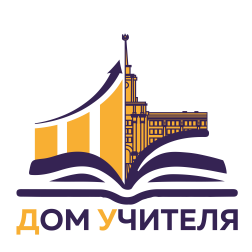 РАБОЧАЯ ТЕТРАДЬТема № 1 «Современное воспитание и образование в дошкольной образовательной организации 3Т: ТРЕНДЫ, ТЕНДЕНЦИИ, ТЕХНОЛОГИИ»Екатеринбург, 2022Корпоративно-методическое сопровождение в ДООТема «Современное воспитание и образование в дошкольной образовательной организации. 3Т: ТРЕНДЫ, ТЕНДЕНЦИИ, ТЕХНОЛОГИИ»Ход встречи:Прием «Эмоциональный якорь» Прием «Grape cocktail». Работа на модерационных картах. Три  правила работы с модерационной картой:- располагаем горизонтально,- пишем маркером, - пишем крупно, разборчиво3 встречи – обменяться информацией:Как Вас зовут?________________________________________________Ваши ассоциации на словосочетание современный мир? Каков он? _____________________________________________________________Ваши ожидания от встречи?_____________________________________Вам предлагается организовать 3 встречи и обменяться своими ответами.3. Прием «Три комментария»Обратная связь в формате трех комментариев.Прием «Алгоритм 1-2-3-4»1 – Тема: «Современное воспитание и образование в дошкольной образовательной организации. 3Т: ТРЕНДЫ, ТЕНДЕНЦИИ, ТЕХНОЛОГИИ»2 – Форма: методический десант3 – Регламент: 1 час4 – Корреляция цели ведущего и цели участников5. Визуализация информации. Ролик «Современный ребенок»Сингапурская обучающая структура «Посмотри – подумай - задумайся»)Предтекстовое задание: Ответьте на эти вопросы в своей рабочей тетрадиПрием групповой работы «Детский сад для современного дошкольника»Выкладываем фундаментЗадание: «Какие характеристики современного ребенка прозвучали в видеоролике и есть у ваших детей в группе?» Выкладываем зданиеРабота с текстом «Тренды дошкольного образования»– индивидуально прочитайте текст (тихое чтение)– маркерное чтение (выделите основные мысли, понятия)– найдите людей с таким же текстом– обсудите в своей подгруппе выбранные решения, озаглавьте свой тренд Это будут колонны нашего здания;– выкладываем на клеящей доске, с учетом мнения аудитории.Групповая работа с компетентностями дошкольникаСмысловая стратегия ПОПС - формулаЦели стратегии: кратко и всесторонне выразить собственную позицию по изучению темыИнструктаж: В своей группе обсудите и напишите ПОПС - формулаЦели стратегии: Кратко и всесторонне выразить собственную позицию по изучению темыИнструктаж: Напишите четыре предложения, по теме или вопросу, отражающие следующие четыре момента ПОПС – формулы, при этом предложения должны начинаться с определенных слов.П – позиция, «Я считаю».О – объяснение (или обоснование), «Потому что…».П – пример, «Я могу это доказать это на примере…».С – следствие (или осуждение) «Исходя из этого, я делаю вывод о том, что…».Представьте коллегам свой результат. На кусочке пазла напишите название компетентности дошкольника и наклейте свой пазл на клеящей стене (группа объединяет все пазлы в единое целое – сердце).Работа с компетенциями педагога дошкольной организации (Профстандарт) – компетенции педагога — это «крыша» нашего зданияСмысловая стратегия «Денотатный граф» (тексты из Профессионального стандарта)Цель стратегии: вычленение из текста существенных признаков ключевого понятияИнструктаж: прочитайте текст и составьте графическую схему по прочитанному текстуВыделение ключевого слова или словосочетания;От понятия – ствола отходят ветки – глаголы, а от них веточки –существительные. Глаголы – это основные действия, имена существительные – содержание деятельности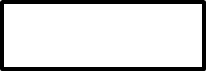 Прием «Вертикаль»Инструкция: 1.	Заполните таблицу, оценивая себя по 10-балльной системе на основе сформулированных критериев.2.	Строим медиану (вертикальная черта, разделяющая пополам полученные результаты);3.	Анализируем полученные результаты: справа от медианы сильные стороны, слева – «точки роста»Выявление «точек роста» и направления дальнейшей деятельности.– Выписать на модерационных картах свои достижения (все, что более 5)– Разместить на клеевой доске, это тот ресурс, который есть в организации для создания стажерских и наставнических пар.– Подчеркнуть «профессиональные дефициты» (все, что до 5)– Выявить общие точки как направления повышения уровня профессиональных компетенций.  Рефлексивная стратегия «Три тройки»Цель: показать свое отношение к темеИнструктаж и схема стратегии:3 слова, которые чаще всего встречались:1.____________________________________2.____________________________________3.____________________________________3 предложения, что интересного узнали сегодня:1.____________________________________2.____________________________________3.____________________________________3 приема, про которые узнали.Нарисуйте символ к каждому приему!Я вижу(что я увидел?)Я думаю(о чем задумался?)Вопрос(что меня удивило?)Как этот прием я могу применить в своей практикеКак этот прием я применил в своей практике